Муниципальное автономное дошкольное образовательное учреждениег. Хабаровска«Детский сад комбинированного вида № 204»Консультация для родителей«История возникновения праздника23 февраля»Составила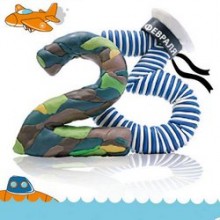 	Саломатина Л.С.В настоящее время 23 февраля по традиции считается праздником настоящих мужчин.В частности, тех, чья работа или служба связана с полицией, армией или должностью военного.Какие же события произошли 23 февраля? Почему этот день сделали праздником?Не многие знают, что у праздника, который отмечается каждый год 23 февраля, за весь срок его существования несколько раз менялось название.В советские времена его знали, как Советской армии и День Военно-морского флота. А в 1918 году, в период появления этого праздника, и до 1923 года его называли Днем победы Красной армии над кайзеровскими войсками Германии.Именно в 1923 году, когда он был назван Днем советской армии и Военно-морского флота, эту дату сделали выходным для работающих людей, начали его отмечать и почитать.В момент Великой Отечественной войны дата 23 февраля стала особенно значимой. Именно в эти годы она олицетворяла бесстрашие, храбрость и мужественность советских солдат.После того как страна одержала победу, в этот день не только правительство, но и простые граждане дарили ветеранам войны гвоздики и открытку.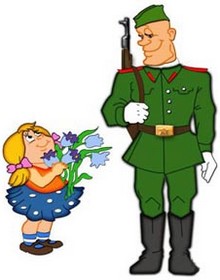 Каждый школьник советского времени должен помнить те дни, когда ему выдавался адрес ветерана и деньги, на которые он должен был приобрести цветы и открытку. Учащиеся посещали ветерана и поздравляли его от имени всей школы.Кроме этого, ежегодно в этот день обязательным мероприятием являлось посещение памятников, погибшим солдатам Советской армии, и возложение цветов.Весь этот процесс очень почитали и ценили до тех пор, пока не развалился Советский союз. Со временем, некоторые, ставшие независимыми государства, не раз совершали попытки поменять празднику название, другие вычеркнули его из числа государственных праздников, а, следовательно, он перестал считаться выходным днем.В 1993—1994 годах праздник был переименован в День Российской армии, а спустя год он получил название День защитника Отечества. Что касается России, то армия всегда имела важное значение в процессе становления государства.В связи с этим, и в настоящий момент принято 23 февраля поздравлять всех парней и мужчин, особенно тех, кто служит или уже прошел службу в армии. Также в России разработана специальная государственная программа о поддержании порядка в местах, где похоронены солдаты, и на памятниках.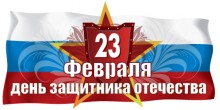 Когда Украина стала независимой, первоначально, данный праздник пытались отменить, но приняли решение перенести его на 6 декабря, назвав Днем вооруженных сил Украины.Но в 1999 году 23 февраля снова получил свой заслуженный статус Дня защитника отечества. Только выходным днем его так и не сделали. Украина не празднует 23 февраля с общегосударственным размахом, остались только внутрисемейные традиции, которые предполагают поздравлять всех родных и любимых мужчин.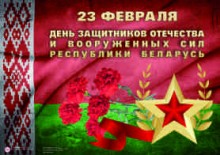 Когда Беларусь была провозглашена независимым государством, праздник назвали Днем защитника Отечества и Вооруженных сил Беларуси. В Республике также сохранились традиции поздравлять знакомых мужчин и делать подарки самым близким защитникам отечества.Во все времена в данный праздник вносились различные коррективы, но самое главное осталось: это его дух. Как бы он ниназывался, именно в этот день в сторону мужчин звучат самые теплые пожелания и дарятся подарки, символизирующие силу.Пусть светит солнце в мирном небеИ не зовет труба в поход.Чтоб только на ученьях солдатВ атаку шел вперед.Пусть вместо взрывов гром весеннийПрироду будит ото сна,А наши дети спят спокойноСегодня, завтра и всегда!Здоровья крепкого и счастьяВсем тем, кто мир наш отстоял.И кто его сегодня охраняетИ кто сполна долг Родине отдал!С 23 февраля, с праздником!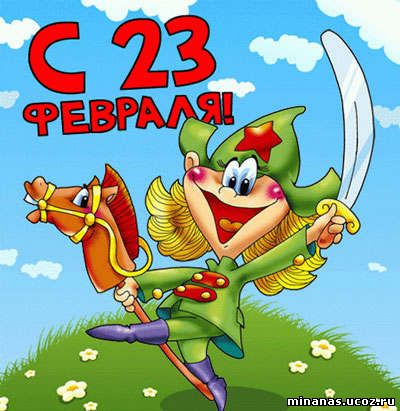 